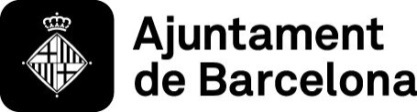 MODEL DE MEMÒRIA DEL PROJECTE O TREBALL  (guió orientatiu. 10 fulls màxim o 5 fulls a doble cara)	Títol del projecte o treball Nom de l’entitat / persona que presenta el projecteMissió o principals finalitats de l’entitat. Experiència en immigració. (Punt C 12 criteris)Persona responsable del projecte i dades de contacteDescripció del projecte i temàtica tractada (resum)Context i justificació del projecteÀmbit i abast territorial d’actuació (ciutat, districtes, barris...)ObjectiusPoblació a qui s’adreça, persones destinatàries (perfil i característiques, volum aproximat...)Organització, pla de treball i calendari: previsions i realitzacions fins el momentData d’inici      				Data final prevista      Recursos humans (propis, aliens, tasques... / Voluntariat...)Recursos infrastructurals i materials (locals propis, aliens, ordinadors...)Comunicació i difusió (com s’arriba a la població diana, missatges, xarxes socials...)Transversalitat, treball en xarxa i perspectiva interseccional (punt B dels criteris)Perspectiva de gènere (com s’aplica la perspectiva de gènere en el projecte presentat: objectius, activitats, públic destinatari, valors que promou, metodologia, etc. Punt C 11 criteris) Pressupost. Despeses previstes / Pla de finançament.A. Recursos humans. B. Lloguer. C. Subministraments. D. Comunicacions. E. Manteniment edificis o instal·lacions. F. Adquisició material fungible. G. Transport, missatgeria... H. Publicitat. I. Assegurances. J. Allotjament i dietes. K. Viatges i desplaçaments. L. Treballs realitzats per empreses externes. M. Altres despeses.Barcelona,      Signatura de la persona representant del projecteSignatura del/de la President/a o persona que disposi de poders o autorització per fer-hoPREMI DEL CONSELL MUNICIPAL D’IMMIGRACIÓ DE BARCELONA. Edició X-2018 PREMI DEL CONSELL MUNICIPAL D’IMMIGRACIÓ DE BARCELONA. Edició X-2018 Activitats proposades / realitzadesResultats esperats / obtingutsAgents involucratsTemporalitzacióIndicadors d’avaluació dels resultats / Dades rellevants fins el moment